Бюджетное дошкольное образовательное учреждение муниципального образования Динской район «Детский сад № 5»от 19.01.2016 г.                                                                                                           № 13ПРИКАЗСт - ца ПластуновскаяО подготовке и проведении ежегодного месячника оборонно - массовой ивоенно-патриотической работы в БДОУ МО Динской район «Детский сад № 5»С целью формирования патриотических чувств и создания у воспитанников детского сада и во исполнение приказа Министерства образования, науки и молодежной политики Краснодарского края №191 от 15.01.2016 года п р и к а з ы в а ю:Заместителю заведующего БДОУ по воспитательной и методической работе Некрасовой Е.С. организовать подготовку и проведение месячника оборонно-воспитательной и военно- патриотической работы в БДОУ с 23 января по 23 февраля  под девизом «За веру,Кубань иОтечество»Утвердить Положение о проведении месячника оборонно- массовой и военно-патриотической работы в БДОУ МО Динской район «Детский сад № 5» (Приложение №1)Утвердить состав творческой группы по подготовке и проведению месячника оборонно- массовой и военно-патриотической работы в БДОУ МО Динской район «Детский сад № 5» (Приложение №2)Утвердить план мероприятий по проведению месячника оборонномассовой и военно-патриотической работы в БДОУ МО Динской район «Детский сад № 5» (Приложение №3)Организовать участие в месячнике воспитанников дошкольных групп с привлечением родительской общественности в период с 23 января по 23 февраля .Предоставить отчет о проведении месячника оборонно- массовой и военно- патриотической работы в управление образования администрации муниципального образования Динской район до 25 февраля 2016г.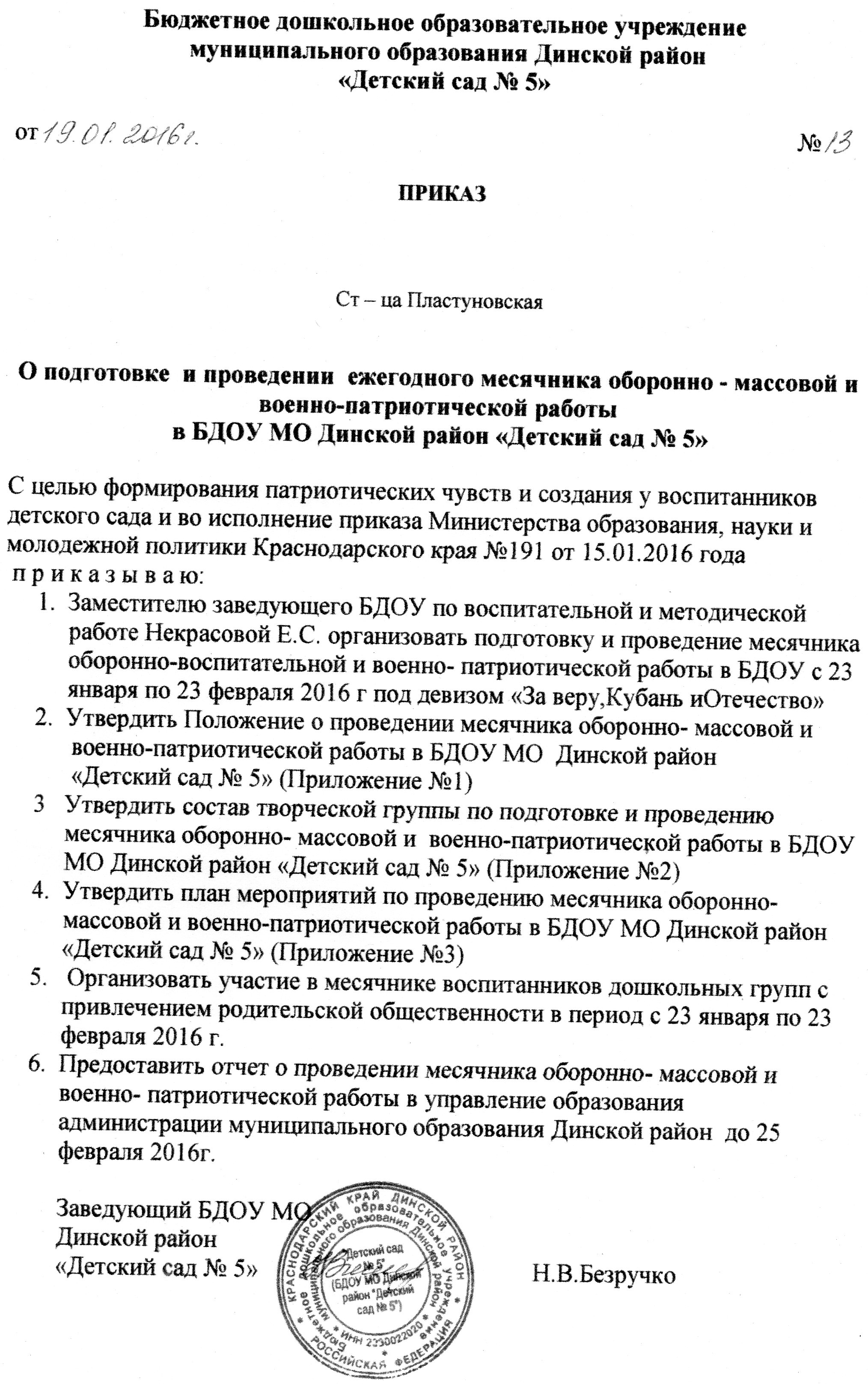 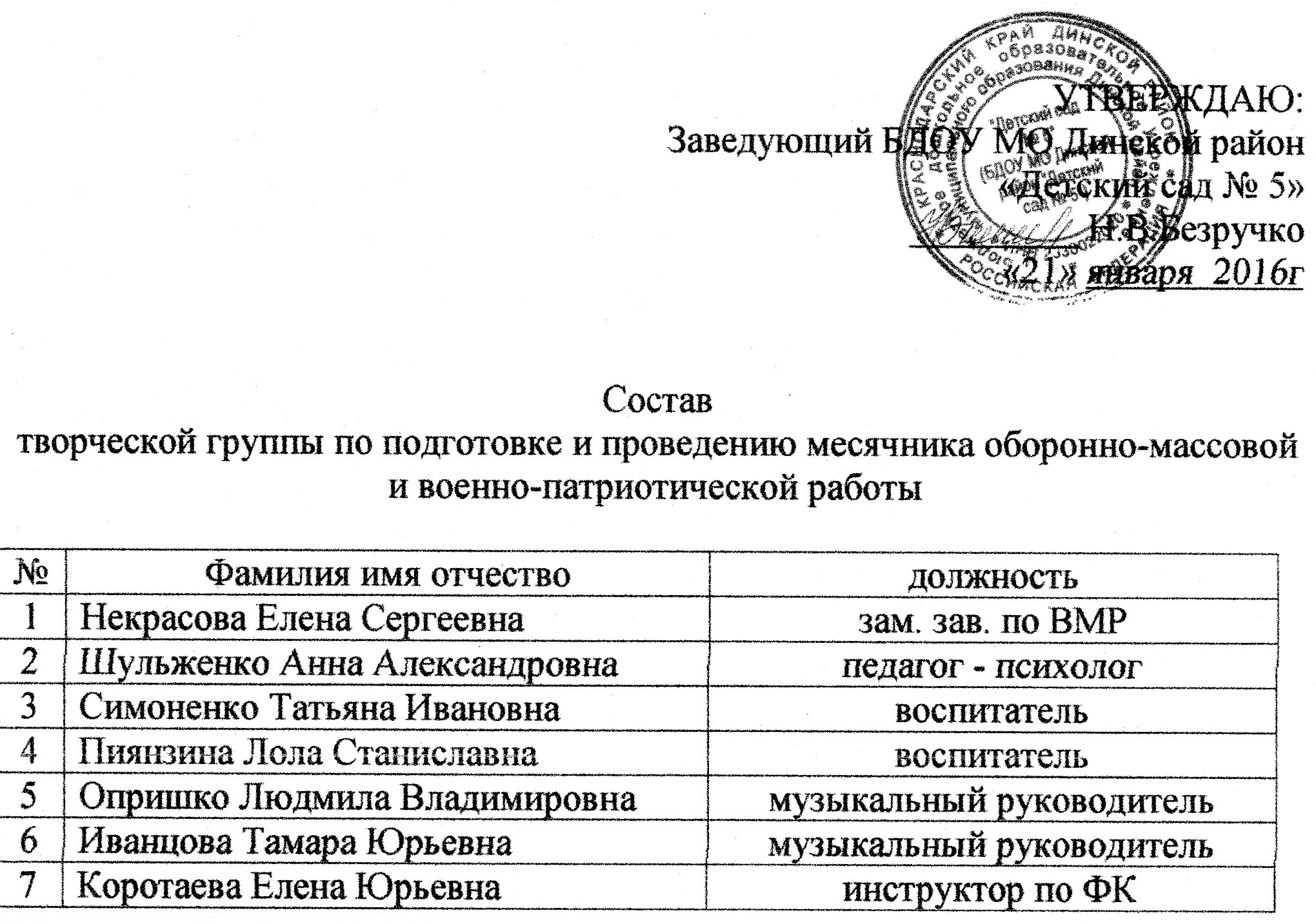 Составтворческой группы по подготовке и проведению месячника оборонно-массовойи военно-патриотической работы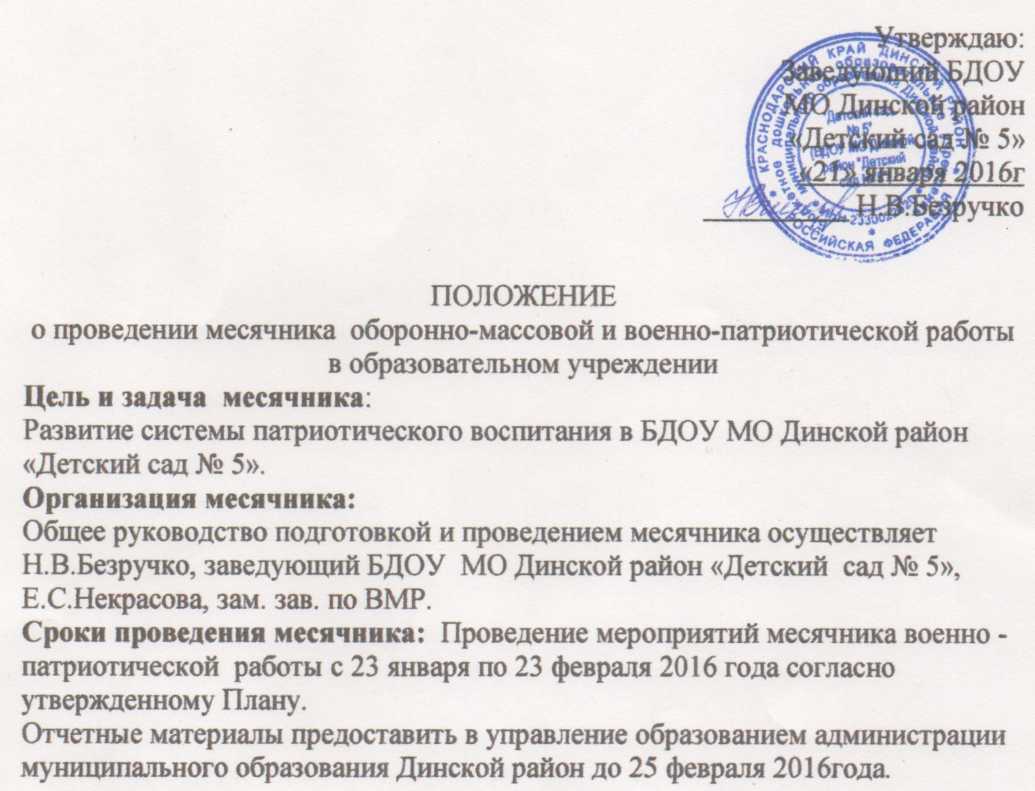 ПОЛОЖЕНИЕо проведении месячника оборонно-массовой и военно-патриотической работыв образовательном учреждении Цель и задача месячника:Развитие системы патриотического воспитания в БДОУ МО Динской район «Детский сад № 5».Организация месячника:Общее руководство подготовкой и проведением месячника осуществляет Н.В.Безручко, заведующий БДОУ МО Динской район «Детский сад № 5», Е.С.Некрасова, зам. зав. по BMP.Сроки проведения месячника: Проведение мероприятий месячника военно - патриотической работы с 23 января по 23 февраля 2016 года согласно утвержденному Плану.Отчетные материалы предоставить в управление образованием администрации муниципального образования Динской район до 25 февраля 2016года.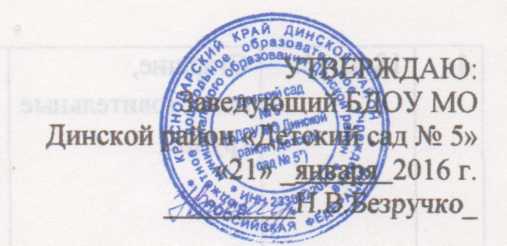 ПЛАН МЕРОПРИЯТИЙ ПО ПАТРИОТИЧЕСКОМУ ВОСПИТАНИЮ ВРАМКАХ МЕСЯЧНИКА ОБОРОННО-МАССОВОЙ И ВОЕННО- ПАТРИОТИЧЕСКОЙ РАБОТЫI. Методическая работа с детьми1. Образовательная деятельность в ходе режимных моментов: Тематические беседыо Родине, об армии, о защитниках.Заучивание стихов, пословиц, песен, поговорок, загадок на военную тематику. Рассматривание иллюстраций об армии, о родах войск, о военной технике. Выставка и чтение художественных произведений о ВОВ.2. Организованная образовательная деятельность Интегрированная: «Наша Родина»; «Мы - россияне»; «Боевая слава нашего народа», «Что такое героизм?». Ручной труд. Изготовление подарков для пап. Художественное творчество. Аппликация. «Летят самолёты». Художественное творчество. Рисование. «Танки». Художественное творчество. Лепка «Военная техника». Музыка. Прослушивание и разучивание военно-патриотических песен.3. Культурно-досуговая деятельностьПриложение 4к приказу №13 от19.01.2016 г.Физкультурный праздник (Для детей старшего дошкольного возраста и проводится в рамкахпразднования Дня защитника Отечества в детском саду.)Сценарий подготовила инструктор по физвоспитанию Коротаева Е.Ю.Задачи:Поддерживать у детей интерес к играм с элементами соревнований, учить быть справедливыми.Развивать ловкость, быстроту, выносливость, координацию движений. Воспитать любовь к Отечеству, чувство патриотизма и желание служить на благо Родины.Воспитывать честность при оценке поведения в игре, проявлять дружескую взаимопомощь.Привлечь родителей к развитию физических качеств детей.Развивать заинтересованность родителей в совместных мероприятиях.Ход праздникаДети под марш «Парад победы» входят в зал.Перестроение в три колонны (три вида галстуков).Ведущий: — Сегодня мы с вами собрались в этом зале, чтобы отметить прекрасный праздник — День защитника Отечества. Я всех вас поздравляю, желаю здоровья, мирного неба над головой, согласия и домашнего тепла в семье. Мальчики, будущие защитники Отечества, растите смелыми, сильными, ловкими и добрыми. А уважаемым папам пожелаем:Дети (хором): — Здоровья, мира и отваги!Ведущий:- Чтоб каждый ваш обычный деньВ прекрасный праздник превратился.И никогда печали тень В ваших глазах не отразилась.Ребенок 1:- Сегодня день особый Для мальчишек и мужчин – День защитника Отечества,Знает каждый гражданин!Ребенок 2:- На защиту Родины В дождь и снегопад Каждый день выходит Доблестный солдат.Ребенок 3:- На замке граница,И порядок в море,Вольно быстрым птицам В голубом просторе.Ребенок 4:- Яблони в садах цветут,Колосятся нивы.Мирный отдых, мирный труд.Будь страна, счастливой!Ведущий:Сейчас, в этом зале пройдут веселые учения.Прежде чем начать наши веселые соревнования, я хочу представить членов жюри.Назвать членов жюри.Наша веселая армия разделилась на две-три команды (Название Команд и девиз).1. Команда: «Моряки!»Девиз: «Бумажные кораблики плывут под парусами,Водить большие корабли научимся мы сами!»2. Команда: «Летчики!»Девиз: «Кто летит быстрее птицы, охраняет кто границы?Кто готов всегда к полёту? Это лётчики - пилоты!»3. Команда: «Танкисты!»Девиз: «Проходят танки быстро, им рада детвора.Прославленным танкистам мы крикнем все «Ура!»».Ведущий: — Мы рады приветствовать дружные спортивные команды.Действия праздника будут проходить на различных военных базах - морской, воздушный, полевой и пограничная.Один из членов жюри говорит: « Всем командам с веселым настроением, отправиться на веселые испытания».Ведущий: — Мы рады приветствовать дружные спортивные команды.- Каждый должен свою силу,Свою ловкость показать,Быть здоровым и веселым,И, конечно, не скучать.- Участники соревнований будут играть честно, по правилам, радоваться победам друг друга и не обижаться на проигрыши. Главное - не победа, а участие! Соревнования у нас будут серьёзные, поэтому мы пригласили судейскую комиссию.- Судьи строгие, готовьтесь Им оценки выставлять.Только дайте слово чести Никого не обижать!- За каждую победу команда будет получать звёздочку. Чья команда заработает больше звёзд, та и победит. Старайтесь, ребята. Желаю всем успеха. А сейчас приглашаю команды на разминку.Спортивная разминка «Нашей армии салют!» (автор Л.И. Алехина).Наши воины идут: (Все шагают на месте.)Раз-два, раз-два!В барабаны громко бьют: (Имитируют игру на барабане.)Тра-та-та! Тра-та-та!В море наши корабли: (Руки в стороны, покачиваются с ноги на ногу.)Нынче — здесь, завтра — там!Долго плавают в дали (Круговые движения руками.)По морям, по волнам!Пограничник на посту: («Держат автомат», поворачиваясь вправо, влево.)«Кто идёт, кто идёт?»Едут танки по мосту '.(Делают движения согнутыми руками «моторчик» вперед, назад; круговые движения кистями, руки вперед.)«Трр-вперёд, трр-вперёд!»Над землёю самолёт: (Держатруки в стороны — назад, поворачивают туловище вправо-влево.)«У-у-у!»Разрешён ракетам взлёт: (Приседают на корточки, ладошки сложены перед грудью, быстро встают и выкидывают руки вверх.)«У- ух, у- ух!»Наши пушки точно бьют: («Бокс» — выбрасывают вперед правую, левую руки.) «Бух, бах!»Нашей армии - салют! (Поднимают руки в стороны - вверх.)«Ура!» «Ура!»Ведущий:— А сейчас мы узнаем, насколько хорошо ребята разбираются в военном деле.Для этого ответьте на вопрос, какие рода войск вы знаете?Дети: — Пехота, артиллерия, танковые, конные, лётно-воздушные, десантные, разведывательные и другие.Ведущий: — В армии много родов войск, где несут службу люди разных военных специальностей. Давайте вспомним некоторые из них.Игра для детей «Продолжи предложение».Танком управляет...Из пушки стреляет...За штурвалом самолета сидит...Из пулемета строчит...В разведку ходит...Границу охраняет...На подводной лодке несет службу...С парашютом прыгает...На кораблях служат...Ведущий:— Молодцы! Давайте остановимся на танковых войсках. Вы знаете, что основная техника в этих войсках — танк. А без чего танк не был бы танком?Дети: — Без гусениц!Ведущий:— Правильно! Вот вам следующее задание.Эстафета для мальчиков «Гусеница».Команда из 6 человек. Участники садятся на корточки на пол друг за другом, руки кладут на плечи впереди находящегося и таким образом доходят до флажка и обратно.В эстафете принимают участие дети и папы.Эстафета «Передача мяча».Участвуют по 6-8 человек от команды. Командам нужно передать мяч над головой назад. Последний в колонне получает мяч и бежит вперёд и снова передаёт, пока капитан команды вновь не окажется первым.В эстафете участвуют дети и папы.Эстафета «Морской узел».Участвуют по 6-8 человек от команды. Участникам нужно добежать до места, взять ленту и крепко завязать на обруч. Вернуться к команде. Следующий выполняет то же самое, пока капитан команды вновь не окажется первым.В эстафете участвуют дети и папы.Эстафета «Строим мост».Участвуют по 6-8 человек от команды. Участникам нужно парами надевать обруч друг на друга до места. Обратно взяв обруч, бегут держась за руки. Передают обруч следующей паре. Пока первая пара не окажется первыми.В эстафете участвуют дети и папы.Ведущий:Все устали давайте отдохнем.Звучит музыка «Лучше друга нет».Ведущий: — Что нужно построить, чтобы войска смогли перебраться с одного берега на другой?Эстафета «Переправа»Участвуют по 6-8 человек от команды. Участникам нужно взять два обруча по команде марш кладем один обруч на пол, запрыгиваем в него, кладем другой обруч, запрыгиваем в него так до препятствия, обратно бегом, отдаем обручи следующему, и так пока капитан команды вновь не окажется первым.Эстафета «Полоса препятствий».Участвуют по 6-8 человек от команды. Участникам нужно сделать кувырок, проползти по скамейке, пролезть через дугу, оббежать препятствие, отдать задание следующему участнику. Пока капитан команды вновь не окажется первым.Игра «Пограничники и нарушители».- Чтобы лучше узнать о буднях пограничников, давайте поиграем. Игра так и называется: «Пограничники и нарушители». Родители возьмутся за руки и образуют круг. А дети будут местными жителями. Пограничники несут свою службу, они находятся в дозоре. Если пограничники подняли вверх руки, значит, граница открыта, и местные жители, то есть дети, могут забегать и выбегать в эти ворота. Но как только прозвучит слово «Патруль», бойцы опускают руки, и те, кто оказался внутри круга, будут временно задержаны. Давайте посмотрим, насколько надежно охраняют границу наши пограничники.Участвуют дети и родители.Дети читают стихи:1 ребенок:- И скучно без папы На санках кататься,Никто не умеет Так громко смеяться!2  ребенок:- Мой папа — волшебник,Он самый хороший.Он вмиг превращается В то, что попросишь.3  ребенок:- Он может стать клоуном,Тигром, жирафом,Но лучше всего Он умеет быть папой!4  ребенок:- Его обниму я и тихо шепну:«Мой папочка, я тебя крепко люблю!Ты самый заботливый, самый родной,Ты добрый, ты лучший и ты только мой!»Песня про папу «Любимый папа»Ведущий: — Кто в армии самый меткий?Дети:— Снайперы.Соревнование «Попади в обруч».Участвуют по 12 человек от команды. Дети бросают мячи от груди в обруч, с расстояния 2-. Способ организации — поточный. В соревновании участвуют равное количество человек от каждой команды. Выигрывает команда, забросившая наибольшая количество мячей Оборудование: обруч мячиЭстафета «Доставить боеприпасы»Участвуют по 6-8 человек от команды. Перекатываем фитболы. Двигаясь вперед до ориентира и обратно.Девочка и мальчики логопедической группы:1. Я, болея за ребят, так разволновалась,На скамейке от волненья еле удержалась.Хватит вам сидеть подружки!Не пора ли нам начать Наших пап восхвалять2. Ставьте ушки на макушке,Слушайте внимательно!Мы про пап расскажем вам Самых замечательных.3. Папа в кухне прибирался.Перебил он весь сервиз.Как придет с работы мама – Будет для нее сюрприз!4. Не пойму никак, ребята,Как такое может быть?Печь пирог хотели с папой,А пришлось пожар тушить.5. Папа мой - болельщик знатный,Обожает он футбол.У экрана днем и ночью Он кричит: «Забили гол! »Обещал на праздник папа Маме новый пылесос.Только что-то перепуталИ в подарок дрель принес.7. Папа мне стихи читает,Прибаутки, сказки,Все загадки отгадает – Если есть подсказки.8. Может разом сто авосек Папа с рынка приносить,И, поверьте, даже маму Может на руках носить.9. Папы хлопать не желают,Мамы улыбаются.Любим пап своих, поверьте,Пусть не обижаются!Эстафета «Доставить боеприпасы».Участвуют по 6-8 человек от команды. Перекатываем фитболы. Двигаясь вперед до ориентира и обратно.Ведущий: — На этом наши соревнования подходят к концу. И пока жюри подводит итог, послушаем песню.Песня «Салажата».Жюри подводят итоги. Награждение победителей и участников праздника.Ведущий:— Солдаты охраняют И жизнь, и мир, и труд,Так пусть же все ребята Счастливыми растут!Ведущий: — Команды, равняйсь! Смирно! Направо! Шагом марш!Дети под марш «Защитники Отечества» уходят из зала.Приложение 5 к приказу№13 от 19.01.2016г.ДЕНЬ ЗАЩИТНИКА ОТЕЧЕСТВА музыкально – спортивный праздник(средняя группа)Музыкальный руководитель БДОУОпришко Людмила ВладимировнаПод музыку марша дети с султанчиками в руках входят в зал.ВЕД: - Сегодня мы собрались в этом зале, чтобы отметить особый праздник День Защитника Отечества. 23 февраля вся страна будет поздравлять мужчин - ваших пап, дедушек, братьев с Днём рождения нашей армии!ДЕТИ: 1. Нашей армии родимой       День рожденья в феврале,       Слава ей непобедимой,       Слава миру на земле!2. День нашей армии сегодня!Сильней её на свете нет!Привет защитникам народа,Родимой армии привет!    3. Трубы громкие поют, нашей армии...        Дети: Салют! (машут султанчиками)4. В космос корабли плывут, нашей армии...Дети: Салют! (машут султанчиками)     5. На планете мир и труд, нашей армии...         Дети: Салют! (машут султанчиками)Песня «Сегодня салют», муз. М. Протасова, сл. В. Степанова)Сегодня день особенный  Он раз в году у пап. Поэтому при галстуках  В гостях они сидят.Мы вместе постараемся  Чтоб праздник удался. Веселье начинается, Ведь собрались не зря!Барабан гудит, поет  На парад ребят зовет. Двадцать маленьких ребят  Зашагали на парад.Игра «Парад»Вед. Идут солдаты наши, Отличные бойцы.         Покой страны любимой берегут они.Звучит «Марш» Т. Ломовой - дети маршируют в колонне по залу.Вед. Вот конница наша пешит на парад.        Мы коннице нашей крикнем: «Ура! »Звучит «Всадники», муз. В. Витли на - дети двигаются прямым галопом.Вед. А за конницей матросы - покорители морей,        Капитаны и наводных, и подводных кораблей.«Поплаваем», муз. В. Иванникова - выполняют движения, как будто плывут.Вед. Наши летчики-пилоты дружно водят самолеты.«Полетаем на самолете», муз. В. Золотарева - имитируют полет на самолете.Вед. Дети, стой! Раз-два! Вот и кончилась игра! - дети строятся в колонну.Я думаю, что наши мальчики, когда подрастут, станут хорошими защитниками нашей Родины.9. Мы играем, мы играем,    Мы - пехота, моряки.    Мы ракеты запускаем,    Любим звонкие клинки.10. Мы мечтаем, мы мечтаем,      Что, когда мы подрастем,      Пехотинцами мы станем,      И во флот служить пойдем.11. Наши дедушки и папы       Тоже бравые солдаты,       Подрастём и мы с тобой,       Будем в Армии родной!12. На границу, и в саперы,      В летчики, в подводный флот.      Подрастем мы очень скоро,      А пока игра идет.ВЕД:- Дети, в какой стране мы живём? (В РОССИИ)-Ребята, а кто такие защитники? (это военные, которые защищают Родину)-Какие профессии военных вы знаете? (лётчики, моряки, танкисты, ракетчики, пограничники, пехотинцы т.д.)Наши солдаты, офицеры, генералы в любую минуту готовы встать на защиту нашей Родины и нас с вами. Я думаю, наши мальчики тоже хотят быть похожими на них, стать такими же сильными и отважными.- Сейчас мы проведём весёлые конкурсы, чтобы убедиться, что все мальчишки готовы к службе в армии, а чтобы было весело и задорно, попросим пап принять участие в наших конкурсах.ВЕД: - И так, делу время, час забаве. Команда первая на право!Тут вторая становись! Состязанья начались!ЭСТАФЕТА 1 «Передай мяч!» (над головой)ЭСТАФЕТА 2 «Будь метким!» (мешки с песком бросаем в обруч) ЭСТАФЕТА 3 «Разминировать поле» (перенести кегли до ориентира) . ЭСТАФЕТА 4 «Наездники» (чей папа быстрее перенесёт команду) ЭСТАФЕТА 5 «Перетягивание каната»ВЕД: - Вот наши участники и показали свою смелость, ловкость, быстроту!            -А теперь слово для поздравления предоставляем девочкам!1. День мужской отметим, мальчиков поздравим.Всех мужчин сегодня от души мы славим!2. Будьте же вы сильными, смелыми, здоровыми.И делами разными увлекайтесь новыми.3. Нам цветы всегда дарите, добрые улыбки.Никогда не совершайте глупые ошибки.4. Вы, мальчишки, молодцы! Мы гордимся вами!И сегодня поздравляем добрыми словами. ы желаем вам навек, чтобы в жизни не робелось,Пусть будет с вами навсегда мальчишеская смелость!6. И все преграды на пути преодолеть вам дружно!Но для начала подрасти и повзрослеть вам нужно!7. Драчливой нашей половине мы поздравленья шлём свои!Для поздравленья есть причины. Ура! Защитникам страны!8. Лучше папы человека в целом мире не сыскать.Гвоздик он забить сумеет и бельё прополоскать.9. Я папулечку люблю, как конфетку сладкую.Его ничем не заменю, даже шоколадкою.10. Если папа загрустит - у меня печальный вид.Ну а если улыбнётся - сердце радостно забьётся.11. Милые папулечки, наши дорогулечки.От души вас поздравляем, всего лучшего желаем!(девочки дарят подарки папам и мальчикам)ВЕД:- Наш праздник подошёл к концу.           Мужскую половину человечества            Сегодня поздравляем от души            Со славным днём - Защитника Отечества!Под музыку участники обходят круг почёта.Приложение 6 к приказу№13 от 19.01.2016гЕСТЬ ТАКАЯ ПРОФЕССИЯ - РОДИНУ ЗАЩИЩАТЬ(ФИЗКУЛЬТУРНЫЙ ПРАЗДНИК КО ДНЮ ЗАЩИТНИКА ОТЕЧЕСТВА ДЛЯ ДЕТЕЙ ПОДГОТОВИТЕЛЬНОЙ ГР УППЫ)Музыкальный руководительОпришко Людмила ВладимировнаОБОРУДОВАНИЕ: Маленькие воздушные шарикиПОД МУЗЫКУ «БУДУЩИЙ СОЛДАТ» ДЕТИ В СПОРТИВНОЙ ФОРМЕ ТОРЖЕСТВЕННО ОБХОДЯТ ЗАЛ, ОСТАНАВЛИВАЮТСЯ У СТУЛЬЧИКОВ ПО ОБЕ СТОРОНЫ ЗАЛА.ВЕДУЩАЯ. РЕБЯТА! СЕГОДНЯ МЫ ОТМЕЧАЕМ ДЕНЬ ЗАЩИТНИКА ОТЕЧЕСТВА. У КАЖДОГО ГРАЖДАНИНА РОССИИ ЕСТЬ СВЯЩЕННАЯ ОБЯЗАННОСТЬ - ОБЕРЕГАТЬ СВОЕ РОДНОЕ ГОСУДАРСТВО, ВСЕМИ СИЛАМИ ОБЕСПЕЧИВАТЬ МИР И ПОКОЙ СВОИМ СООТЕЧЕСТВЕННИКАМ. ПОТОМУ ЕСТЬ У НЕГО И ПОЧЕТНОЕ ПРАВО НАЗЫВАТЬСЯ ЗАЩИТНИКОМ ОТЕЧЕСТВА. ВСЕГДА, ВО ВСЕ ВРЕМЕНА РОССИЙСКОЕ ВОИНСТВО ПОЛЬЗОВАЛОСЬ ЗАСЛУЖЕННЫМ УВАЖЕНИЕМ И СЛАВОЙ.ДЕВОЧКИ: 1-я.     Сегодня - праздник всех отцов,Всех сыновей, всех, кто готов Свой дом и маму защитить,Всех нас от бед отгородить.2-я.     Мы славим всех, кто на страже Отечества,Наших лучших сынов человечества.3-я.     Во все века российский воин Своим геройством в войнах побеждал.Он прославления достоин,За честь России жизнь он отдавал!4-я.     Мы чтим сынов Отечества в мундирах,Что славу флага умножают,И в сложный и опасный векНаш мирный сон надёжно охраняют!5-я.     За всё, что есть сейчас у нас,За каждый наш счастливый час.Спасибо, доблестным солдатам,Что отстояли мир когда-то!6-я. 	Спасибо армии Российской,Спасибо дедам и отцам.За то, что солнце светит нам!ВЕДУЩАЯ: Все сегодня поздравляют наших мужчин с праздником.А ещё мы поздравляем наших мальчиков - будущих защитников      Отечества. Наши мальчики очень хотят быть похожими на своих отцов.Звучит маршевая музыка, мальчики обходят круг по залу, выстраиваются в две колонны:Колонна пограничников, колонна моряков. Девочки присаживаются на стульчики. Мальчики читают стихи.1-й. УВЕРЕННО ШАГАЕМ,КАК БУДТО НА ПАРАДЕ,ХОТИМ ВЫНОСЛИВЫМИ БЫТЬ,НО НЕ ЗАБАВЫ РАДИ.2-й. МЫ ФИЗКУЛЬТУРОЙ ДЕНЬ И НОЧЬ ГОТОВЫ ЗАНИМАТЬСЯ,МЯЧИ ОГРОМНЫЕ ЛОВИТЬ И В БЕГЕ УПРАЖНЯТЬСЯ.3-й. ХОТИМ СКОРЕЕ ПОДРАСТИ,ЧТОБ ВСТАТЬ В СОЛДАТСКИЙ СТРОЙ И ЗВАНЬЕ ГОРДОЕ НОСИТЬ «РОССИЙСКИЙ РЯДОВОЙ».4-й АТЫ-БАТЫ, ШИРЕ ШАГ,ЭЙ, ДЕРЖИ РАВНЕНИЕ.СКОРО В АРМИИ РОДНОЙВСЕ.	БУДЕТ 	ПОПОЛНЕНИЕ!МАЛЬЧИШКИ ИСПОЛНЯЮТ ПЕСНЮ «МОЯ АРМИЯ»,Запевают: Мартыненко Ваня, Бочаров Арсений, Веселов ФедяСценка «А ну-ка, мальчики»ДЕЙСТВУЮЩИЕ  ЛИЦА: ПЕТЯ, ВИТЯ, МАША, КАТЯ	ТАНК,	САМОЛЁТ, СУМКА, ПРИЁМНИКВходит на фоне музыки Петя с моделью танка, потом Витя с моделью самолёта.ПЕТЯ: Чтоб всех врагов мы победили быстро, я стать хочу танкистом!   Я научусь машиной управлять и ездить хорошо, и хорошо стрелять.   Всё будет так, ну а пока, я в бой веду вот этот танк!   (поднимает над головой модель танка, увидев Витю смеётся)   А Витя к нам сюда несёт зачем-то детский самолёт.ВИТЯ: (делая круговые движения над головой)   Я хочу на истребителе летать, хочу героем известным стать.   Глядите, отправляется в полёт, на подвиги известнейший пилот!   На истребителе лечу я на войну, и в небе буду защищать свою страну.   Ты, Петя, ничего не понимаешь, и потому на самолёте не летаешь.(Входит Катя и Маша. У Маши сумка с красный крестом, у Кати радиоприёмник)ПЕТЯ: (возмущённо) Зачем сюда идут девчонки, интересно,Девчонкам на войне не место!ВИТЯ: Эй, уходите с поля боя прочь!Вы нам ничем не можете помочь.МАША: (подходит к мальчикам)Как так не можем? Я вот медсестра.Я перевязки делаю с утра.Ты Витя, ранен, как я погляжу.Давай-ка я тебя перевяжу!(достаёт бинт, начинает перевязывать Витю, тот сопротивляется)ВИТЯ: Да что ты, Маша! Я здоровый и живой!МАША: Всё. Перевязка сделана, больной.     Теперь вам надо в госпиталь идти.     И десять дней в покое провести.ВИТЯ: В такое время некогда болеть!   Мне надо в бой на истребителе лететь.  (убегает рыча, подражая мотору самолёта)ПЕТЯ: (Кате) Зачем же ты, никак я не пойму,    Приёмник притащила на войну?КАТЯ: (оглядывается по сторонам, тихо)   Открою я тебе один секрет,   Всё дело в том, что я радистка Кет!   Сейчас я донесенье расшифрую,   И путь тебе на карте нарисую!   Чтоб не наехал ты на минные поля –    Здесь минами покрыта вся земля!   (включает приёмник, слушает передачу, потом выключает.   Докладывает, подражая радистам)   Была шифровка только что для нас –    Из штаба получили мы приказ.   Ты комнату пересеки наискосок,   Потом продвинься в дальний уголок.   Там должен три минуты постоять    И во врагов из пушки пострелять.   Вы поняли задание сержант?   Тогда скорей в машину и на старт!ПЕТЯ: (возмущённо) Нет, я в такие игры не играю!Таких заданий я не выполняю, (убегает)МАША: (разводит руками)     Нет никакой здесь дисциплины,     И после этого они мужчины?!КАТЯ: Но всё же мы без мальчиков в бою    Не сможем землю отстоять свою!МАША: Пожалуй, зря мы их так напугали.      Они от нас куда-то убежали!КАТЯ: Давай за ними поскорей пойдём   И поиграть обратно позовём! (убегают)ВЕДУЩАЯ. НАШИ МАЛЬЧИШКИ ЕЩЕ ХОДЯТ В ДЕТСКИЙ САД, НО     ПРОЙДУТ ГОДЫ, И ОНИ ВЫБЕРУТ ДЛЯ СЕБЯ ЛЮБУЮ ВОЕННУЮ СПЕЦИАЛЬНОСТЬ, АРМИЯ НАУЧИТ ИХ БЫТЬ ВЫНОСЛИВЫМИ, СМЕЛЫМИ И ЛОВКИМИ.5-й. ВОИНЫ ДЕТСКОГО САДА - ВАС ПРИВЕТСТВОВАТЬ РАДЫ!6-й. ВОИНЫ ДЕТСКОГО САДА - ВАС ЗАЩИТИТЬ БУДУТ РАДЫ.           7-й. МАЛЬЧИШКИ ДЕТСКОГО САДА - ВАША ОПОРА, ОТРАДА.8-й. ВАМ ПРИГОДИТСЯ ЕЩЕ НАШЕ МУЖСКОЕ ПЛЕЧО.9-й. ВЫ БУДЕТЕ, КАК ЗА СТЕНОЮ, ЗА НАШЕЙ МУЖСКОЙ СПИНОЮ.ВЕДУЩАЯ. РЕБЯТА! В ЭТОТ ПРАЗДНИЧНЫЙ ДЕНЬ ПРИГЛАШАЮ ВАС ПРИНЯТЬ УЧАСТИЕ В ТУРНИРЕ БУДУЩИХ ВОИНОВ, ГДЕ ВЫ СМОЖЕТЕ ПРОЯВИТЬ СВОЮ СНОРОВКУ, СМЕКАЖУ, СИЛУ И ВЫДЕРЖКУ.ПРЕДСТАВЛЯЮ ДВЕ КОМАНДЫ:КОМАНДА ПОГРАНИЧНИКОВ И КОМАНДА МОРЯКОВКОМАНДЫ, ВАМ СЛОВО ДЛЯ ПРЕДСТАВЛЕНИЯ СВОЕГО РОДА ВОЙСК.КАПИТАН «ПОГРАНИЧНИКОВ» НАША КОМАНДА ДЕТИ. ЗОРКИЙ СОКОЛ.КАПИТАН. НАШ ДЕВИЗ...ДЕТИ. ПОГРАНИЧНИК НА ГРАНИЦЕ         НАШУ ЗЕМЛЮ БЕРЕЖЕТ,        ЧТОБ РАБОТАТЬ И УЧИТЬСЯ         МОГ СПОКОЙНО ВЕСЬ НАРОД.КАПИТАН «МОРЯКОВ». НАША КОМАНДА ДЕТИ. ДЕВЯТЫЙ ВАЛ.КАПИТАН. НАШ ДЕВИЗ...ДЕТИ. МЫ, РЕБЯТА, ЛЮБИМ МОРЕ,  ПО МОРЯМ ДА ПО ВОЛНАМ   В БОЕВОМ ИДЕМ ДОЗОРЕ,  НЫНЧЕ - ЗДЕСЬ, А ЗАВТРА - ТАМ.ВЕДУЩАЯ. ИТАК, НАЧИНАЕМ ТУРНИР.            ЛЕЖЕБОКИ, ЛЕНТЯИ НЕ ДОПУСКАЮТСЯ,  А БУДУЩИЕ ВОИНЫ - ПРИГЛАШАЮТСЯ.СПОРТИВНЫЕ СОСТЯЗАНИЯ.1. «СОЛДАТСКАЯ ПЕСНЯ» (СПЕТЬ СТРОЕВУЮ ПЕСНЮ). «ЛЕС ДРЕМУЧИЙ СНЕГАМИ ПОКРЫТ» 1 .Лес дремучий снегами покрыт, на посту пограничник стоит.Ночь темна и кругом тишина, спит российская наша страна. - 2 раза 2. Возле самой границы овраг, может в чаще скрывается враг.Но каких бы не встретил врагов, дать отпор пограничник готов. З. Чтоб всегда был свободным народ, наша армия нас бережёт.Лес дремучий снегами покрыт, на посту пограничник стоит.«БЕСКОЗЫРКА БЕЛАЯ»1 Бескозырка белая в полоску воротник Пионера смелого спросили напрямик.С какого парень года, с какого парохода,И на каких морях, ты побывал, моряк? - 2 раза2 Ленты за плечами, как флаги за кормой.Смело отвечает товарищ молодой.Эх, мы друзья со флота, недавно из похода Одиннадцать недель гостили на воде. - 2 раза3 С водопада падали, сидели на мели,А сколько мы товарищей хороших завели.А сколько песен спели, а сколько рыбы съели.Одних пятнистых щук, поймали сорок штук! - 2 раза2 «ТРЕВОГА» (НАДЕТЬ ПИЛОТКУ, АВТОМАТ, ПРОЙТИ ПРЕПЯТСТВИЯ)3 «ТОПКОЕ БОЛОТО» (ПЕРЕПРАВИТЬСЯ С ПОМОЩЬЮ ДВУХ ДОЩЕЧЕК).4 «КОНКУРС КАШЕВАРОВ» (ДОНЕСИ КАРТОШКУ В ЛОЖКЕ).ВЕДУЩАЯ. ДЛЯ СОЛДАТА В АРМИИ ВАЖНО ДРУЖИТЬ                        И СОЛДАТСКОЙ  ДРУЖБОЙ ДОРОЖИТЬ.Танец «Яблочко»1-я фигура: мальчики встают с мест и строятся в две колонны.2-я фигура: два раза ударяют правой ногой об пол, выполняют тройной притоп, рукиза спиной.два раза ударяют левой ногой об пол, выполняют тройной притоп.3-я фигура: танцуют «ковырялочку» с притопом 4 р., кружатся топающим шагом, руки полочкой4-я фигура: выполняют присядку, с выставлением ноги на пятку, на повторение кружатся,5-я фигура: правая колонна марширует шеренгой 8 шагов, затем отходят спиной назад.На повторение: хлопок в ладоши, с выставлением ноги на пятку, приставили - руки на пояс.6-я фигура: дети второй колонны повторяют движения пятой фигуры.7-я фигура: выполняют наклоны влево-вправо, руки на плечах у соседей «лодочка».8-я фигура: руки перехватывают канат.9-я На последний звук притоп ногой, руки в стороны.5. «КОНКУРС СИЛАЧЕЙ» ( ПЕРЕТЯГИВАНИЕ КАНАТА).6. «САПЁРЫ» (РАЗМИНИРОВАТЬ ПОЛЕ С ШАРАМИ)7. КОНКУРС: КТО ЗНАЕТ БОЛЬШЕ ПОСЛОВИЦ О ДРУЖБЕ, О СМЕЛОСТИ?ДЕТИ ПО ОЧЕРЕДИ.1.ГЕРОЙ ЗА РОДИНУ ГОРОЙ.2.ЖИТЬ - РОДИНЕ СЛУЖИТЬ!3.ГДЕ СМЕЛОСТЬ, ТАМ ПОБЕДА.4.СМЕЛОГО ПУЛЯ БОИТСЯ, СМЕЛОГО ШТЫК НЕ БЕРЕТ.5.СМЕЛЫЙ БОЕЦ В БОЮ МОЛОДЕЦ.6.ЧЕМ КРЕПЧЕ ДРУЖБА, ТЕМ ЛЕГЧЕ СЛУЖБА.7.СТАРЫЙ ДРУГ ЛУЧШЕ НОВЫХ ДВУХ.8.ТЯЖЕЛО В УЧЕНИИ - ЛЕГКО В БОЮ.9.ПЛОХ СОЛДА Т, КОТОРЫЙ НЕ МЕЧТАЕТ СТА ТЬ ГЕНЕРАЛОМ.10.ЕСЛИ АРМИЯ СИЛЬНА - НЕПОБЕДИМА И СТРАНА.8 ДЕВОЧКА. Я, БОЛЕЯ ЗА РЕБЯТ, ТАК РАЗВОЛНОВАЛАСЬ,   ЧТО НА СТУЛЕ ОТ ВОЛНЕНЬЯ ЕЛЕ УДЕРЖАЛАСЬ.   ХВАТИТ НАМ СИДЕТЬ, ПОДРУЖКИ,   НЕ ПОРА ЛИ СПЕТЬ ЧАСТУШКИ?ЧАСТУШКИ1. ЧТОБЫ В АРМИИ СЛУЖИТЬ,    ОЧЕНЬ КРЕПКИМ НАДО БЫТЬ,    ПОТОМУ ВЕСЬ ДЕНЬ НАШ САША     УПЛЕТАЕТ С БУЛКОЙ КАШУ.2. ВЫТАЩИТЬ НЕ МОГУТ ВАНЮ     ПАПА С МАМОЮ ИЗ ВАННЫ,    ОН НЫРЯЕТ И ПЛЫВЕТ –     ОН ВО ФЛОТ СЛУЖИТЬ ПОЙДЕТ.3. СТАС ПО КОМНАТЕ ЛЕТАЕТ,    РУКИ-КРЫЛЬЯ РАСПРАВЛЯЕТ,    ВСЕХ ТАРАНИТ САМОЛЕТОМ,    БУДЕТ В АРМИИ ПИЛОТОМ.4. ЧТО ЗА ЧУДО КОРОБОК     БАБУШКУ ТОЛКАЕТ В БОК?    ЭТО ПРОСТО НАШ КИРИЛЛ     ТАНК ВОЕННЫЙ СМАСТЕРИЛ!5. ЧТОБ СОЛДАТОМ БРАВЫМ БЫТЬ,    ЗДОРОВЬЕ НУЖНО УКРЕПИТЬ,    ЕЖЕДНЕВНО ЗАКАЛЯТЬСЯ,    ФИЗКУЛЬТУРОЙ ЗАНИМАТЬСЯ.ДЕВОЧКИ ЧИТАЮТ СТИХИ9. День мужской отметим, мальчиков поздравим.    Всех мужчин сегодня от души мы славим!10. Будьте же вы сильными, смелыми, здоровыми.      И делами разными увлекайтесь новыми.11. Нам цветы всегда дарите, добрые улыбки.      Никогда не совершайте глупые ошибки.12. Вы, мальчишки, молодцы! Мы гордимся вами!      И сегодня поздравляем добрыми словами.Девочки дарят подарки мальчикам и приглашают на игру «Ищи»Вед. В этот день мы поздравляем наших пап и дедушек, которые тожеслужили в армии. Какие же у нас они, сейчас послушайте стихи.1 -й. Очень мы похожи - я и папа мой,        Жду я, чтоб скорее он пришел домой.        Хочется во всем мне папе подражать,        Даже ложку также за столом держать.        С папой мы играем, шутим и поем.        Веселее вдвое, если мы вдвоем!        И недаром мы решили с мамой,        Что мой папа - добрый самый!2-й. Мой папа самый лучший, он всё может!        Может он в футбол играть,         Может книжку почитать,        Может суп мне разогреть,        Может мультик посмотреть,        Может поиграть он в шашки,        Может даже вымыть чашки,        Может рисовать машинки,        Может собирать картинки,        Может прокатить меня вместо быстрого коня.        Может рыбу он ловить,        Кран на кухне починить.        Для меня всегда герой - самый лучший Папа мой!3-й. Мой дедуля дорогой!       Мы гордимся все тобой!       И скажу я по секрету:       Лучше нет на свете деда!       Буду я всегда стараться        На тебя во всём равняться!ИСПОЛНЯЮТ «Песенка про папу» дети дарят подарки папам ВЕДУЩАЯ. А СЕЙЧАС ВРЕМЯ ДЛЯ ПОДВЕДЕНИЯ ИТОГОВ СОРЕВНОВАНИЯ.ЖЮРИ ПОДВОДИТ ИТОГИ, НАГРАЖДАЕТ ПОБЕДИТЕЛЕЙ (ОБЕ КОМАНДЫ)ВЕДУЩАЯ- Наш праздник подошёл к концу.  Мужскую половину человечества   Сегодня поздравляем от души   Со славным днём - Защитника Отечества!(участники обходят круг почёта).ИСПОЛНЯЮТ ПЕСНЮ «БРАВЫЕ СОЛДАТЫ» А. ФИЛИППЕНКО, ПОД ТОРЖЕСТВЕННЫЙ МАРШ УХОДЯТ ИЗ ЗАЛА.Бюджетное дошкольное образовательное учреждение муниципального образования Динской район «Детский сад № 5»ПРИКАЗот 08.02.2016 г.	№ 16ст. ПластуновскаяОб организации и проведении конкурса чтецов, посвященногоДню защитников ОтечестваСогласно плану мероприятий по патриотическому воспитанию в рамках месячника по военно-патриотическому воспитанию с целью формирования патриотического самосознания у подрастающего поколения, любви к своей родине, приобщения детей к чтению патриотической литературы приказываю:1 .Провести конкурс чтецов «Любовью к родине дыша...», посвященный Дню защитников Отечества- первый этап (внутри групп) с 01.02 по 05.02 2016 года.Ответственные воспитатели групп;- заключительный этап (уровень детского сада) 11 февраля 2016 года. Ответственный: Е.С.Некрасова2.Утвердить сценарий конкурса (приложение1) и состав жюри (приложение 2).3.Контроль за исполнением данного приказа оставляю за собой.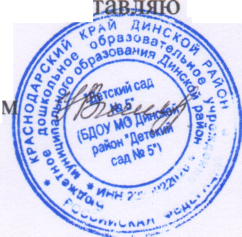 Заведующая детским садом                                           Н.В. БезручкоПриложение 1 к приказу № 16 от 08.02.2016 года«Любовью к родине дыша...»(сценарий конкурсов чтецов, посвященном Дню защитников Отечества)Цели и задачи конкурса:- формирование патриотического самосознания у подрастающего поколения, любви к своей родине;- возрождение духовных ценностей;- приобщение детей к чтению патриотической литературы.Критерии оценки чтецов:- индивидуальность исполнительской манеры,- четкость, внятность и слышимость речи,- умение держаться но сцене,- отражение патриотической тематики.Оборудование:Мультимедийная презентация « С чего начинается Родина....».Ход конкурса:Ведущий:Добрый день, уважаемые гости, дорогие участники! Мы приветствуем ВАС на конкурсе чтецов «Любовью к родине дыша...», посвященном Дню защитников Отечества.В конкурсе принимают участие победители групповых одноименных конкурсов № 2, № 3, № 4, № 5, № 6. Давайте встретим и поприветствуем наших чтецов!Конкурс проводится по следующим номинациям:- выразительное чтение,- оригинальность исполнения,- артистизм исполнения.Оценка выступления: максимальное количество баллов - 10.Мы желаем всем участника удачи и минимум волнения!Ведущий: Любовь к Родине - важнейшее чувство для каждого человека. Родиной мы зовем Россию потому, что в ней мы родились в ней, говорим на родном нам языке и все в ней для нас родное. Отечеством мы зовем ее, потому что в ней жили наши деды и прадеды.Матерью мы зовем Россию - потому, что она вскормила нас своим хлебом, вспоила своими водами, выучила своему языку. «Много есть на свете и кроме России всяких хороших государств и земель, но одна у человека родная мать - одна у него и родина»Начнем наш конкурс стихотворением	- Д.Зевина «У нас одна Земля» - воспитанница старшей группы Шелуха Дарья, Ведущий: Любовь к Родине - чувство очень личное, глубокое, тихое. То, как мы относимся к своим близким и родным, к своей малой Родине, нашей большой стране лучше всего проявляется в делах и поступках. Ратные подвиги во имя Земли родной совершали сыны земли русской и оставались в веках героями овеянными славой! Мы помним их и славим...В феврале завьюженном, зимнем День особый, важный есть - Всем защитникам России Воздаем хвалу и честь!Защитников отечества Любит весь народ!Защитникам отечества Слава и почет!- В.Степанов «23 февраля» - воспитанница старшей группы Беликова Дарья Ведущий:Разные слова живут на свете,Всякие слова гуляют по планете:Ясные и смелые, добрые и злые...Слова бывают разные,Хорошие, простые,Ненужные, пустые.Но есть слова такие, Что посильней огня,Они других красивей - Мир! Родина! Россия!Сейчас прозвучат стихотворения, посвященные миру....- И.Агеева «Мир» - воспитанница старшей группы Подчеко Дарья;- Ольга Маслова «Нам нужен мир - Кривцун Евгения старшая группа;- «Мир! Мир! Мир!» - Харченко Мария, средняя группа;- Н.Доброта «Как прекрасен мир вокруг!» - Веселов Федор- С Сухоренко «Мир на Земле» - Лизюра Виктория, средняя группа;- Н. Найденова «Хотим под мирным небом жить!» - Опришко Анжелика- О. Маслова «Пусть будет мир!» - Куница СофияДорогие ребята, вы слышите, как поэты через свое творчество проносят неугасимую любовь к Родине, желание жить в мире на этой прекрасной планете Земля...Берегите Россию, без нее нам не жить Берегите ее, чтобы вечно ей быть.Нашей правдой и силой, нашей гордой судьбой.Берегите Россию, нет на свете другой!- Д.Зевина «У нас одна Земля!» - Рябцев Дмитрий, логопедическая группа- А. Гаврюшкин «Дети мира, за руки возьмитесь!» - Мартыненко Иван- Н.Матюшонок «Я- голосую» - Ткаченко Даниил, логопедическая группа.Ведущий: Чувство Родины пронизывает всю нашу жизнь. Ведь Родина - этосемь/дом, улицу, детский сад, станица, наши родные, друзья Вопрос - Счего начинается Родина?Пока члены жюри подводят итоги, давайте найдем ответ, посмотрев презентацию «С чего начинается Родина...»Жюри подводит итоги, награждение.Приложение 2 к приказу № 16      от 08.02.2016 годаЖюриконкурса чтецов «Любовью к родине дыша...», посвященного Дню защитников Отечества. Безручко Н.В., заведующая детским садом, Шульженко А. А., педагог - психолог ДОУ, Колыванова И.П., учитель - логопед ДОУ, Кузьменко Ю.В., член родительского комитета ДОУ Афанасьева Алина, воспитанница подготовительной к школе группы.Бюджетное дошкольное образовательное учреждение муниципального образования Динской район «Детский сад № 5»ПРИКАЗот 12 .02.2016г	№ 17ст. ПластуновскаяОб итогах конкурса чтецов, посвященного Дню защитников Отечества.       Согласно приказу БДОУ МО Динской район «Детский сад №5» № 16 от 08.02.2016 года в рамках месячника военно - патриотического воспитания с целью формирования патриотического самосознания у подрастающего поколения, любви к своей Родине, приобщения детей к чтению художественной литературы 11 февраля прошел конкурс чтецов «Любовью к родине дыша..», посвященного Дню защитников Отечества, в котором приняли участие 18 воспитанников всех возрастных групп - победителей одноименного конкурса в группах. На высоком уровне были подготовлены воспитанники второй младшей группы (воспитатели Оглоблина И.В., Пиянзина Л.С.), логопедической (учитель - логопед Колыванова И.П., воспитатели Носкова Ю.Н. и Попова И.В.) и подготовительной групп (воспитатели Беликова Н.Н., Симоненко Т.Н.). остальные участники конкурса показали хороший сценический уровень, знание текста.В связи с вышеизложенным и на основании экспертной оценки жюри конкурса, приказываю:1. Утвердить решение жюри и признать: победителями смотра-конкурса юных чтецовв возрастной категории младшие дошкольники: номинация «Самый юный исполнитель»- Русанову Арину, воспитанница младшей группы.Воспитатели: Оглоблина И.В., Пиянзина Л.С. номинация «Самый артистичный исполнитель»- Опришко Анжелика, воспитанница подготовительной группы Воспитатели: Симоненко Т.И, Беликова Н.Н. номинация: «Выразительное чтение»воспитанники логопедической группы- Рябцев Дмитрий и Ткаченко Даниил(учитель - логопед Колыванова И.П., воспитатели Носкова Ю.Н. и Попова И.В.)- лауреатами смотра - конкурса юных чтецов:Куница Софью, Веселова Федора, Мартыненко Ивана - воспитанников подготовительной группы;Шелуха Дарью и Подчеко Дарью - воспитанников старшей группы;Кривцун Евгению, Лизюра Викторию и Харченко Марию - воспитанников средней группы.2.Объявить благодарность воспитателям, подготовивших победителей и лауреатов смотра - конкурса Оглоблиной И.В., Пиянзиной JI.C.;Сергиенко Л.Г., Дубровиной В.Ю.;СимоненкоТ.И., Беликовой Н.Н.;Чуб Ю.А., Путинцевой Е.В.;Носковой Ю.Н., Поповой И.В.;Колывановой И.П. - учителю - логопеду.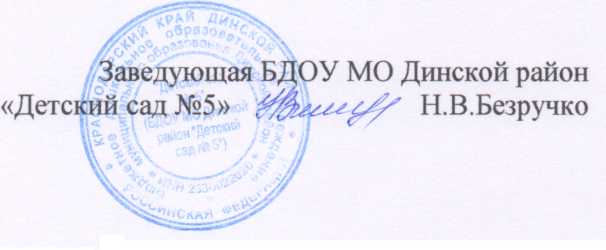 Бюджетное дошкольное образовательное учреждение муниципального образованияДинской район «Детский сад №5»Беседыпосвященные  Дню защитников Отечествадля воспитанников детского садаМетодический кабинетБДОУ МО Динской район«Детский сад №5»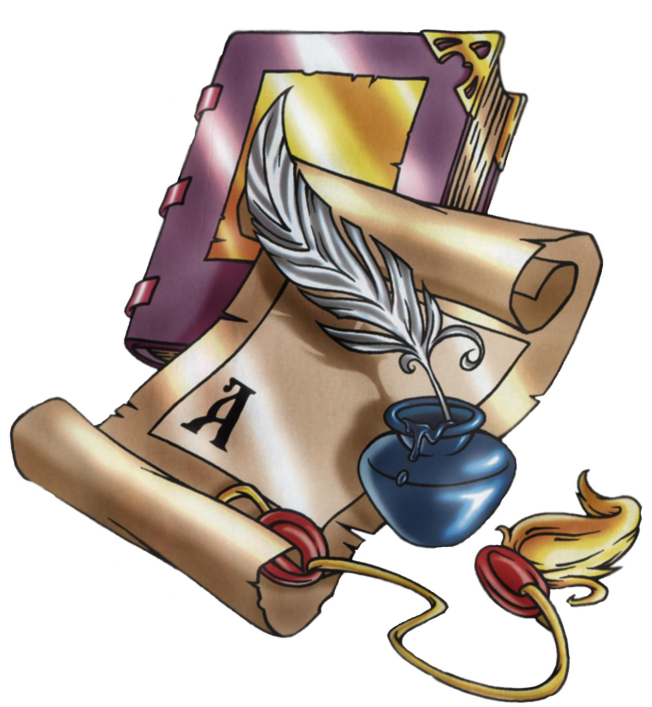 ст – ца Пластуновская.Беседа по военно-патриотическому воспитанию с детьми старшего дошкольного возраста «Защитники Кубани»Цели: Воспитание гражданско-патриотического сознания и развития духовнонравственного потенциала.Задачи:1. Познакомить детей с историей казачества и заслугах казаков во время Великой Отечественной Войны.2. Развить познавательный интерес к истории своего народа.3. Воспитывать чувство уважения к старшим поколениям.Оборудование: мультимедийная презентация «Защитники Кубани»Ход беседы.В: Здравствуйте ребята!В: Сегодня я вам хочу рассказать о защитниках Кубани, о казаках. Вы знаете кто такие казаки?(ответы детей)В:В переводе слово "казак" переводится как "свободные", "вольные", "храбрые, свободолюбивые люди", "удалые воины".Первый русский устав станичной сторожевой службы был составлен боярином М. И. Воротынским. По нему сторожевую службу несли станичные (сторожевые) казаки или станичники, городовые же (полковые) казаки защищали города.Кубанское казачье войско возникло в XVIII веке.Со временем, казачье население продвигалось вперёд на необжитые земли, расширяя государственные пределы. Казачьи войска принимали активное участие в освоении Кавказа.А как вы считаете одежда казаков отличалась от других?(ответы детей)Мужской костюм состоял из военной формы и повседневной одежды. Форменный костюм прошел сложный путь развития, и на нем больше всего сказалось влияние культуры кавказских народов. Славяне и горцы жили по соседству. Казачья форма утвердилась к середине XIX века: черкеска из черного сукна, темные шаровары, бешмет, башлык, зимняя бурка, папаха, сапоги или ноговицы.Скажите, а кто верный друг казака?(ответы детей)В: конечно это конь! А как вы считаете для чего казаку конь?(ответы детей)В: Конь не только помогал казаку в быту, но и был верным товарищем в бою. Поднимите руки те, кто умеет ездить верхом. Скажите, а легко ли это?(ответы детей)В: А давайте проверим ваши умения верховой езды? Я сейчас вызову двух мальчиков и двух девочек, и мы поиграем в казачью игру «Казаки - удалые гонцы». А остальные будут их поддерживать.(подвижная игра)В: Вот молодцы! Оказывается это не так уж и легко - скакать на коне.Как я уже говорила, казаки являлись народной самообороной, нацеленной на защиту мирного населения.В 1941-1945 годы во время Великой Отечественной Войны казаки мужественно защищали наше отечество.Наряду с кавалерийскими из кубанцев и терцев были сформированы пластунские казачьи дивизии.К июлю ., когда война пришла на землю Кубани, каждый пятый житель края ушёл на фронт. Из добровольцев было создано более 90 истребительных батальонов и три казачьих соединения- 50-я отдельная кавалерийская дивизия, 4-й Кубанский гвардейский кавалерийский корпус и Краснодарская пластунская дивизия. Уходящим на фронт давали наказ: «Снова вы взяли в руки клинки и сели на боевых коней, чтобы, как и в прежние годы, отстоять нашу землю, нашу Родину от врагов. Мы верим и гордимся вами - вы свято выполните принятую вами воинскую присягу и возвратитесь в родные станицы только с победой... А если придется, кому из вас отдать жизнь за родную землю, отдайте её как герой.Скажите, а как называется Родина кубанских казаков.(ответы детей)В: Про эту Родину, поэт Кубани, Владимир Нестеренко, написал замечательное стихотворение. Оно так и называется - «Кубань». Я его вам хочу прочитать, но с условием, что вы мне поможете. Я буду читать, а вы договаривать недостающее слово. Договорились?(ответы детей)В:«Кубань».Степные просторы,Высокие горы,Два ласковых моря - Все это Кубань.Родная станица,Открытые лица,Густая пшеница - Все это Кубань.И хутор, и город,Живут без раздоров,Имеют свой говор - Все это Кубань,Не смотрят здесь хмуро,Не ходят понуро.Своею культурой Гордится Кубань.Народ - православный.А путь его - славный.Здесь мыслят о главном И любят Кубань.Веселые вина,С цветами долина И строй тополиный - Все это Кубань.Быт улочек старых И новь Краснодара,И щедрость базаров - Все это Кубань.А песня, что плачет!А дух наш казачий!Как много ты значишь Для всех нас, Кубань!Владимир НестеренкоВ: Какие вы молодцы! Как дружно вы мне помогали. А теперь давайте вернемся к нашим казакам. Казаки не только умело обращались с саблями, но и с тяжелыми орудиями. Например, пулеметом. Станковый пулемёт — пулемет, действующий на специальном станке обеспечивающим устойчивость оружия при стрельбе, удобство наведения и высокую точность стрельбы. Имеет ленточное питание патронами, большой боекомплект, массивные стволы с различными типом охлаждения, что позволяет получать высокую практическую скорострельность. Расчёт для пулемёта состоит из 2—6 человек. Расчет - штатное воинское подразделение, обслуживающее пулемёт. Входит в состав пулемётного, стрелкового (мотострелкового, мотопехотного) отделения или является пулемётным отделением взвода, пулемётной команды. Ими орудовали пластунские войска.Во время привалов казаки, как и другие бойцы фронта, любили посидеть и послушать рассказы и песни своих товарищей.За совершённые подвиги и героизм, проявленные в боях с врагом тысячи казаков были награждены боевыми орденами и медалями, а 262 казаков стали Героями Советского Союза.Вот такие удостоверения выдавались казакам вместе с медалью «За защиту Кавказа».9 мая 1945 года прошел парад войск, посвященный Дню Великой Победы советского и российского народа над фашизмом. В этом параде принимало участие и Кубанское казачье войско.Теперь этот праздник отмечают каждый год. В этом году будет 70-летие Победы в ВОВ.Многие казаки стали героями в этой войне. Такие как...Недорубов Константин Иосифович, Мартыненко Виктор Акимович.Всех имен не перечесть...Скажите ребята, что интересного вы сегодня узнали ?(ответы детей)В: На этом наша беседа подошла к концу. Спасибо вам за внимание! До свидания!«Ордена и медали»Беседа в подготовительной группеЦель:Познакомить детей с боевыми наградами, которыми награждали воинов во время Великой Отечественной войны.Воспитывать уважение к ратным подвигам бойцов и командиров, гордость за свой народ, любовь к Родине.Ход беседы:Дети стоя у стенда, где расположены изображения орденов и медалей.Зори блещут в орденских лучах,Солнышками светятся медали.Нет, нельзя, чтоб в письменных столахСвет победы на год запирали.Не для личной славы вам страна Выдала награды, не жалея;Доставайте чаще ордена,Мир от них становится светлее.Воспитатель. Как вы думаете, какой человек мог получить орден или медаль (Дети высказывают свои предположения.)Воспитатель. В годы ВОВ людям, отличившемся в бою, командование вручало награды - ордена и медали. Они могли быть вручены за то, что боец, находясь в загоревшемся танке, продолжал выполнять боевую задачу; за то, что в бою вывел из строя не менее двух танков или трех самолетов противника; за то, что солдат первым ворвался на территорию противника и личной храбростью помог успеху общего дела; захватил в плен вражеского офицера. Среди награжденных было много разведчиков, которые в ночных походах уничтожали склады противников с военным имуществом, ценой собственной жизни добывали ценные сведения, спасая тем самым жизни многим людям. Над созданием орденов и медалей работали лучшие художники страны того времени. Они с помощью символов показывали, за что именно была вручена та или иная медаль владельцу.Обратите внимание на эту звезду. Пятиконечная золотая с гладкими двугранными лучами на лицевой стороне звезда при помощи ушка и кольца соединена с серебряной прямоугольной колодкой. Вдоль колодки через прорези протянута шелковая лента красного цвета. Эта награда присваивается за героический подвиг и называется она «Герой Советского Союза». Золотую звезду носят на левой стороне груди над всеми орденами и медалями.А эта награда называется «Орден Победы». Им награждались лица высшего командного состава Красной Армии за успешное проведение боевых операций. Орден Победы - самый красивый и самый большой по размеру военный орден нашей страны. Его звезда выполнена из платины, в лучи вставлены крупные рубины, обрамленные бриллиантами. В центре звезды - голубой эмалевый круг с изображением Спасской башни, здания Сената и Мавзолея В. И. Ленина в обрамлении лавровой и дубовой ветвей. В нижней части его круга - красная эмалевая лента с надписью «Победа», в верхней - надпись «СССР». Они выполнены белыми эмалевыми буквами. Орден крепится к одежде с помощью штифта. Его носят на левой стороне груди. Лента ордена красного цвета с зелеными, синими, бордовыми, голубыми, оранжевыми и черными полосами по краям. Таких орденов было изготовлено всего 20. Обладателем знака №1 стал маршал Советского Союза Г. К. Жуков. Этот орден - символ воинской доблести и полководческого искусства, проявленного на войне.А вот медали «За отвагу» и «За боевые заслуги». Рассмотрите их и расскажите, как они выглядят.(дети описывают медали).- Как вы думаете, есть ли разница между орденами и медалями?- Вручались ли награды только на фронте, или люди, работая в тылу, тоже совершали подвиги?- Были ли женщины-героини среди Защитников Отечества?(Ответы детей).Сегодня мы с вами многое узнали о наградах, которыми в годы ВОВ отмечали героев. Память об этих людях мы сохраним навсегда.Ребенок.Победой кончилась война,Те годы позади.Горят медали, ордена У многих на груди.Кто носит орден боевой За подвиги в бою,А кто - за подвиг трудовой В своем родном краю...(Дети исполняют танец «Казачок» под запись песни «Катюша» (муз. М. Блантера, сл. М. Исаковского) в современной обработке.)«Взрослым и детям нужен мир на всей планете»Беседа с детьми старшего дошкольного возрастаЦели:- Активизировать имеющие знания о Великой Отечественной войне, о мире, вызвать эмоционально-положительное отношение к миру, к ветеранам и участникам Великой Отечественной Войны.- Активизировать самостоятельные рассуждения, развивать связную речь, закрепить умение высказываться. Активизировать словарь детей словами: мир, защищали, восстанавливали, голубь - мира и др.- Воспитывать патриотические чувства, гордость за Родину, уважение к защитникам Родины. Сформировать понятие у детей, что война разрушительна. Оборудование:Картинки по теме «Великая Отечественная война»Картинки по теме «мирное время»Листы бумаги шаблоны, рисования (голубь мира)Ход беседы:Дидактическое упражнение: «Какими бывают слова»Ребята, как вы думаете, вокруг нас слов много или мало? (Ответы детей). Нас окружает огромное множество слов.Я предлагаю вам поискать среди множества слов «грустные слова» вы можете назвать? (Ответы детей). (Слезы, болезнь, укол, расставание и т. п.).А есть слово страшное — это слово «война». Почему же слово «война» такое страшное?Беседа «Война — это страшно»22 июня 1941 года немецкие захватчики напали на нашу страну, они разрушали города и сёла, уводили наших людей в Германию в концлагеря, убивали их. Много горя принесла война в каждый дом. В каждой семье кто-то погиб, кто-то пропал безвести. Горели и рушились дома, погибали люди. Мужчины уходили воевать, защищать свою землю, прогонять врагов.Женщины и даже дети работали день и ночь, чтобы у солдат была одежда, еда, оружие. (Показ картинок и иллюстраций).Но не сразу удалось нашим воинам защитникам прогнать врагов. Ведь враги- фашисты долго готовились к войне, у них было много оружия, бомб, самолетов, танков.Много горя принесла война. Они выгнали детей из школ и детских садов и сами там поселились. Они забирали продукты и вещи у жителей нашего города. Установили свои порядки.ВЕЛИКАЯ ОТЕЧЕСТВЕННА ВОЙНА - самая крупная война в истории человечества. Слово «великий» означает, очень большой, громадный, огромный. В самом деле, война захватила огромную часть территории нашей страны, в ней участвовали десятки миллионов людей, она длилась долгих четыре года, а победа в ней потребовала от нашего народа громадного напряжения всех физических и духовных сил.Некоторые небольшие города и села фашисты сожгли полностью. Не осталось ни одного дома, ни одного человека. Много погибло солдат, женщин и детей.Но вот, наконец, удалось нашим воинам-защитникам одолеть врагов. Начали они выгонять их с нашей земли. И выгнали до самого главного их города — Берлина. И в этот самый день объявили о победе над врагом.Как радовались люди окончанию долгой войны. Все поздравляли друг друга, плакали, вспоминая погибших, в ночном небе вспыхнули огоньки праздничного салюта.Каждый год наши люди празднуют День освободителей Отечества. Поздравляют друг друга с тем, что нет больше войны на нашей земле. Вспоминают тех, кто погиб, сражаясь с фашистами. Благодарят воинов, которые победили фашистов и освободили нашу землю от врагов.В каждом городе горит Вечный огонь. Вечный — это тот, который есть всегда. Вечный огонь горит всегда, никогда не гаснет и напоминает людям о страшном слове «война», о том, что никогда больше такое не должно повториться. Взрослым и детям нужен мир на всей планете. Есть Вечный огонь и в нашей станице. Доводилось ли вам бывать возле него? (Ответы детей).А теперь продолжим играть. Я предлагаю вам поискать среди множества слов «сладкие слова». (Ответы детей). (Конфеты, сахар, клубника, шоколад и т. п.)А теперь вспомните и назовите «веселые слова». (Ответы детей). (Праздник, цирк, подарки, смех, щекотка и т. п.) «добрые слова» (Ответы детей) (Мир, дружба, любовь и д. р.)Какое это тёплое и доброе слово Мир! Да, в мирное время люди живут и радуются жизни, трудятся, строят много новых домов, детские сады, развлекательные центры, сажают деревья и цветы, дети учатся в школах, люди просто любят друг друга, отмечают праздники, Ходят на концерты, в гости, путешествуют. Люди дружат, уважают друг друга, и т. д.А хорошо ли жить в мире? (ответы детей) Только в мирное время дети могут беззаботно играть и не бояться никого и ничего.А сейчас мы с вами разучим мирную считалку:Раз-два-три-четыре-пять!Всех чудес не сосчитать.Красный, белый, желтый, синий!Медь железо, алюминий!Солнце, воздух и вода!Горы, реки, города!Труд, веселье, сладкий сон!А война Пусть выйдет вон.Ребята, а какую птицу, называют птицей мира?Сейчас мы с вами дорисуем этих замечательных птиц.Физминутка «Как солдаты»Встали ровненько, ребята,Пошагали как солдаты.Влево, вправо наклонись,На носочках потянись.Раз - рывок,Два - рывок,Отдохнул ли ты, дружок?Помаши кистями дружно Рисовать сейчас нам нужно.(На столе лежат трафареты голубя и цветные карандаши). Дети дорисовывают клюв, глаза, перьяВы можете сохранить своих голубей дома или подарить родным, чтобы у вас и на всей земле всегда был мир.Мир - это главное слово на свете,Мир - очень нужен нашей планете,Мир - нужен взрослым,Мир - нужен детям,Мир - нужен всем на этой планетеБеседа о Дне защитников ОтечестваЦели:- продолжить знакомство детей с историей и традициями праздника 23 февраля- День Защитника Отечества;- закрепить знания об армии, о родах войск;- воспитание уважительного отношения к защитникам нашей Родины. Оборудование: карточки по теме 23 февраля, картинки и фото с изображением родов войск.Ход1. Организационный момент.Воспитатель: - Ребята, отгадайте загадку:Хоть он стоек был и смел,Но в огне не уцелел.Младший сын столовой ложки,Он стоял на крепкой ножке.Не железный, не стеклянный,Был солдатик... (Оловянный)У нас в гостях оловянный солдатик. Он хочет найти себе друзей среди других солдатиков. Давайте ему поможем.2. Введение в тему.- Ребята, приближается праздник «День защитников Отечества». Кто знает, кто такие защитники Отечества? (ответы детей).Мы с вами живем в стране, которая называется Россия. Россия - это наше Отечество. В нашей стране есть армия, как и в других странах. В армии служат солдаты, моряки, летчики, пограничники. Их называют защитниками Отечества. Скоро наступит праздник нашей армии - День защитника Отечества. Он отмечается 23 февраля.В армии есть различные рода войск — такая армия сильная: она может защитить свою страну и на море, и на суше, и в воздухе.3. Знакомство с родами войск.Итак, первый род войск, с которым мы сегодня познакомимся, это: Погранвойска. (Пограничники).- Кто из вас знает, кто такие пограничники?Пограничники - это солдаты, которые охраняют границу. Они первыми встречают вражеские войска, когда переходят границу. Пограничники, как и все военные, являются защитниками нашего Отечества. В пограничном отряде есть проводник с собакой. Собака помогает пограничникам, идёт по следу (показ фото).Военно - воздушные войска (показ фото).- Кто из вас знает, кто такой десант?Военно - воздушные силы готовы защищать в случае необходимости наше Отечество с воздуха. Лётчики - члены экипажа самолёта или вертолёта - должны не бояться высоты и уметь в критической ситуации брать ответственность на себя.Военно - морской флот (показ фото).Морские просторы нашей Родины защищают военные корабли. Там служат моряки, среди них есть и капитаны. Это командиры корабля, они в ответе за весь корабль. Большие надводные корабли оснащены пушками, зенитками, ракетами, бомбами. Они могут защищать нашу Родину на воде.Сухопутные войска, (показ фото).В сухопутных войсках служат пехотинцы, артиллеристы, ракетчики, танкисты. Танки - самоходные машины на гусеничном ходу, что позволяет им проходить по любой местности. Танки снабжены пушками и пулемётами. Ещё в сухопутных войсках служат связисты, минёры, военные строители.- Ребята, но ведь сейчас нет войны, зачем же нужная армия в мирное время? (ответы детей).Армия всегда должна быть готова к тому, чтобы отразить нападение врагов.- Ребята, а что же делают солдаты в армии в мирное время?Солдаты тренируются.- Как солдаты тренируются?Солдаты должны быть сильными, смелыми, крепкими, здоровыми, мужественными.4. Физкультминутка.Раз, два, дружно в ногу,Три, четыре, твёрже шаг.На парад идут солдаты И чеканят дружно шаг.5. Игра «Один - много».Танкист - танкисты - много танкистов;лётчик - лётчики - много лётчиков;моряк - моряки - много моряков;солдат- солдаты- много солдат;воин- воины- много воинов;герой- герои- много героев;ракета- ракеты- много ракет;пилотка - пилотки- много пилоток;пехотинец- пехотинцы- много пехотинцев;десантник -десантники - много десантников;пограничник- пограничники- много пограничников.Ребята, у вас многих папы служили в армии, они защищали нашу Родину. Когда вы, мальчики, вырастите, то тоже будете служить в армии. Будете хорошими защитниками нашей Родины.6. Итог: «Пограничники, лётчики, моряки и другие военные, о которых мы сегодня говорили» - это военнослужащие Российской армии. Наша армия не нападает, а защищает и российских военных справедливо называют защитниками. В армии служат самые достойные, сильные, мужественные и смелые. Служба в армии - почётная обязанность каждого российского мужчины».Задать вопросы:- Какие рода войск вы знаете? (перечисляют) - О каком празднике мы сегодня говорили? - Кого мы поздравляем в этот день?№Фамилия имя отчестводолжность1Некрасова Елена Сергеевназам. зав, по BMP2Шульженко Анна Александровнапедагог - психолог3Симоненко Татьяна Ивановнавоспитатель4Пиянзина Лола Станиславнавоспитатель5Опришко Людмила Владимировнамузыкальный руководитель6Иванцова Тамара Юрьевнамузыкальный руководитель7Коротаева Елена Юрьевнаинструктор по ФК№п/пДатаГруппыМероприятиеОтветственные125.01.16старшие,подготовительные«Памятные места нашей станицы» - виртуальная экскурсияВоспитатели, муз. руководители204.02.16.старшие,подготовительныеКонкурс чтецов «Пусть всегда будет мир!»Воспитатели, муз. руководители3С11.02.16.по15.02.16Старшие,подготовительныегруппыТематические беседы «Что лучше - худой мир или хорошая война?»Воспитателигрупп418.02.16.Старшие,подготовительныегруппыСтаршиеподготовительныегруппыПознавательное занятие «Четыре года шла война»«Они защищали Родину» музыкальнолитературная композиция праздникВоспитателиВоспитатели, муз. руководители5С 23.01.13 по22.02.13Средние,старшие,подготовительныеВыставка «Воинская слава Кубани»Е. С. Некрасова, зам. зав. по BMP, воспитатели626.01.16ДошкольныегруппыМузыкальная композиция «Песни военных лет»Воспитатели, муз. руководители7С 04.02.13 по22.02.13Все группыФотовыставка в групповых комнатах «Наши защитники»Воспитателигрупп8Дошкольныегруппы«Богатырское сражение» с участием родителей.Воспитатели, муз. руководители9с 23.01 по 23.02.2016Первый этап смотра - конкурса уголков патриотического воспитанияОрганизационный комитет с правами жюри